Пән: қазақ тілі 7-бөлім «Су – тіршілік көзі»Күні: Сынып: 3 АПән: қазақ тілі 7-бөлім «Су – тіршілік көзі»Күні: Сынып: 3 АМектеп: №144 мектеп-гимназияМұғалімнің аты-жөні: Ахметханова Кания Халелхановна Қатысқандар саны: 16Қатыспағандар саны: 0Мектеп: №144 мектеп-гимназияМұғалімнің аты-жөні: Ахметханова Кания Халелхановна Қатысқандар саны: 16Қатыспағандар саны: 0Сабақ тақырыбыСабақ тақырыбыСу денсаулыққа  пайдалыСу денсаулыққа  пайдалыОсы сабақта қол жеткізілетін оқу мақсаттары Осы сабақта қол жеткізілетін оқу мақсаттары 3.3. Мәтіннің жанрлары мен түрлерін анықтау3.3.3.1.мәтіннің жанрын (әңгіме, тұрмыс-салт жырлары, бата, мақал-мәтелдер)әңгімелеу, сипаттау мәтінін анықтау.2.5. Оқыған/тыңдаған  материал  бойынша сұраққа жауап беру.3.3. Мәтіннің жанрлары мен түрлерін анықтау3.3.3.1.мәтіннің жанрын (әңгіме, тұрмыс-салт жырлары, бата, мақал-мәтелдер)әңгімелеу, сипаттау мәтінін анықтау.2.5. Оқыған/тыңдаған  материал  бойынша сұраққа жауап беру.Сабақ мақсаттарыСабақ мақсаттарыОқушылардың барлығы: Мәтін мазмұнын  мұғалімнің қолдауымен  тірек сөздер  арқылы айтады.Оқушылардың көпшілігі:Оқыған мәтін мазмұнын, өз пікірін жай сөйлеммен білдіреді.Оқушылардың кейбірі:Мәтіннің жанрын анықтап, оқыған мәтін бойынша өз ойын айтады. Оқушылардың барлығы: Мәтін мазмұнын  мұғалімнің қолдауымен  тірек сөздер  арқылы айтады.Оқушылардың көпшілігі:Оқыған мәтін мазмұнын, өз пікірін жай сөйлеммен білдіреді.Оқушылардың кейбірі:Мәтіннің жанрын анықтап, оқыған мәтін бойынша өз ойын айтады. Бағалау критерийлері Бағалау критерийлері Мәтіннің жанрлары мен  түрлерін анықтайды.Оқыған/тыңдаған материал  бойынша, сұраққа жауап береді..Мәтіннің жанрлары мен  түрлерін анықтайды.Оқыған/тыңдаған материал  бойынша, сұраққа жауап береді..Лексикалық минимумЛексикалық минимумСусын, жағажай, қайнатСусын, жағажай, қайнатҚұндылықтарды дарыту Құндылықтарды дарыту  Судың адам ағзасына пайдасы мен қажеттілігін ұғындыру Судың адам ағзасына пайдасы мен қажеттілігін ұғындыруПәнаралық байланыстарПәнаралық байланыстарДүниетануДүниетануАКТ қолдану дағдылары АКТ қолдану дағдылары Power Point таныстырылымыPower Point таныстырылымыБастапқы білім Бастапқы білім 7-бөлім: Су –тіршілік көзі. Құдықтың  суы тұщы  №57-бөлім: Су –тіршілік көзі. Құдықтың  суы тұщы  №5Сабақтың барысыСабақтың барысыСабақтың барысыСабақтың барысыСабақтың жоспарланған кезеңдері Сабақтағы жоспарланған іс-әрекет Сабақтағы жоспарланған іс-әрекет РесурстарСабақтың басы7 минҰйымдастыру кезеңі.                                  Психологиялық жағымды  ахуал  қалыптастыру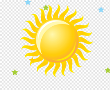 Күндей күлімдеп,                               Айдай арайлап,                                            Жұлдыздай жарқырап,Судай мөлдір, таза көңілменБіз сабақты бастаймыз!Оқушылар сабақ тақырыбын сурет  арқылы анықтайды.Балалар, бұл суреттен нені байқадыңыздар?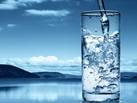 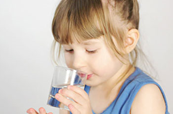 Оқушылардың назарын сабаққа аудару.Судың түсі қандай?Сабақтың мақсатымен таныстыруМәтіннің жанрлары мен  түрлерін анықтаймынОқыған/тыңдаған материал  бойынша  сұраққа жауап береді.Ұйымдастыру кезеңі.                                  Психологиялық жағымды  ахуал  қалыптастыруКүндей күлімдеп,                               Айдай арайлап,                                            Жұлдыздай жарқырап,Судай мөлдір, таза көңілменБіз сабақты бастаймыз!Оқушылар сабақ тақырыбын сурет  арқылы анықтайды.Балалар, бұл суреттен нені байқадыңыздар?Оқушылардың назарын сабаққа аудару.Судың түсі қандай?Сабақтың мақсатымен таныстыруМәтіннің жанрлары мен  түрлерін анықтаймынОқыған/тыңдаған материал  бойынша  сұраққа жауап береді.слайдСабақтың ортасы28 минМағынаны тану Жаңа сөздерді меңгертуБалалар, суретке назар  аударыңыз.Бұл не? Жазда  адамдар  қайда демалады? (оқушылар  көп нүктенің орынына  сөзді қойып,жауап беру керек)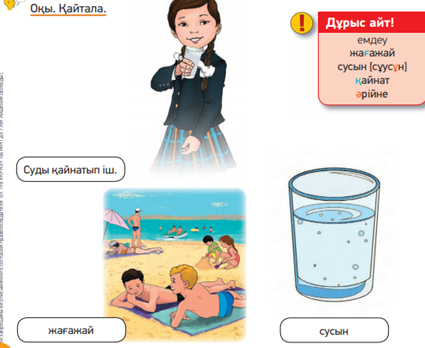  Бұл  ........ Жазда  адамдар ........-да  демалады.Бұл не? Адамдар шөлдеген не ішеді?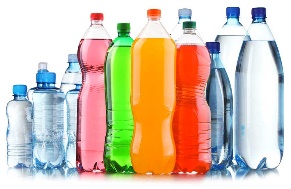 Бұл  .....Адамдар  шөлдегенде  ...... ішеді?Бағалау «Бас бармақ»  әдісі арқылы жүргізіледі.(Ұ)  Оқылымалды тапсырмасы: Оқы. Қайтала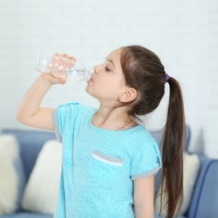 -ды қайнатып  іш.Бұл                                                                         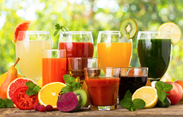 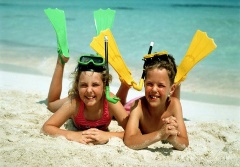 Бұл          Мәтінді түсініп оқы. Әлібек жазда жағажайға барды. Күн ыстық. Ол шөлдеп, суық сусын ішті. Оның тамағы  ауырып, дәрігерге барды.Дәрігер:-Суық сусын іштің бе?- деп сұрады.Әлібек:-Иә, суық сусын іштім,- деп жауап берді.Дәрігер:-Әрине, ауырасың. Суық  сусын  ішпе. Суды  қайнатып іш. Су пайдалы,- деді.Дәрігер Әлібекті емдеді.-Балалар, мәтінде қай сөздер жиі қайталанады?-Дұрыс айтасыздар,  жағажай және сусын.(Ұ) Ой қозғау.Мәтін не туралы?Әлібек  қайда барды?Ол жағажайда не ішті?Дәрігер қандай кеңес берді?Балалар, бұл мәтін қай жанрға жатады?Тұрмыс-салт па?, Мақал-мәтел ме?, әлде әңгіме ме? Диалог па?Оқушылар сұрақтарға жауап береді.Сергіту кезеңі:Оқылымнаннан  кейінгі тапсырма:Тапсырма: Мазмұн желісі бойынша  суреттің ретін айт.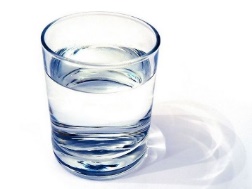 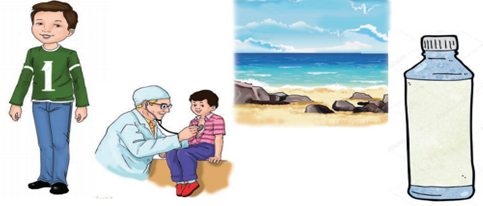 Кері  байланыс. «Мадақ сөздер» арқылы жүргізіледі.Дескриптор - сурет желісі бойынша  мазмұндайды- өз пікірін  білдіреді- сөйлемдегі сөздердің орын тәртібін сақтап айтады. Айтылым Сынып оқушыларын  жұптасып, жоспарға сүйеніп мазмұндайды.Жоспар:1.Әлібек жағажайда2. Салқын су3. Әлібекті емдеу4. Дәрігердің кеңесіТірек сөздер: сусын, жағайжай,  суық сусын, пайдалыӨз пікірін білдіргенде:Менің ойымша...Менің көзқарасым бойынша...., себебі, ....(Оқушылардың көпшілігі жай сөйлеммен баяндайды.)Дескриптор - мәтінді мазмұндайды;- тірек сөздерді орынды қолданады;- өз  ойын білдіреді.Кері  байланыс:  «Бағдаршам» арқылы тапсырма бойынша кері байланыс жасайды.          Жеңіл болды          Ойландырды          Қиын болдыЕсте сақта!Жағажайға  барамын.Салқын су ішпеСуды қайнатып іш.Дәрігер емдейді.Мағынаны тану Жаңа сөздерді меңгертуБалалар, суретке назар  аударыңыз.Бұл не? Жазда  адамдар  қайда демалады? (оқушылар  көп нүктенің орынына  сөзді қойып,жауап беру керек) Бұл  ........ Жазда  адамдар ........-да  демалады.Бұл не? Адамдар шөлдеген не ішеді?Бұл  .....Адамдар  шөлдегенде  ...... ішеді?Бағалау «Бас бармақ»  әдісі арқылы жүргізіледі.(Ұ)  Оқылымалды тапсырмасы: Оқы. Қайтала-ды қайнатып  іш.Бұл                                                                         Бұл          Мәтінді түсініп оқы. Әлібек жазда жағажайға барды. Күн ыстық. Ол шөлдеп, суық сусын ішті. Оның тамағы  ауырып, дәрігерге барды.Дәрігер:-Суық сусын іштің бе?- деп сұрады.Әлібек:-Иә, суық сусын іштім,- деп жауап берді.Дәрігер:-Әрине, ауырасың. Суық  сусын  ішпе. Суды  қайнатып іш. Су пайдалы,- деді.Дәрігер Әлібекті емдеді.-Балалар, мәтінде қай сөздер жиі қайталанады?-Дұрыс айтасыздар,  жағажай және сусын.(Ұ) Ой қозғау.Мәтін не туралы?Әлібек  қайда барды?Ол жағажайда не ішті?Дәрігер қандай кеңес берді?Балалар, бұл мәтін қай жанрға жатады?Тұрмыс-салт па?, Мақал-мәтел ме?, әлде әңгіме ме? Диалог па?Оқушылар сұрақтарға жауап береді.Сергіту кезеңі:Оқылымнаннан  кейінгі тапсырма:Тапсырма: Мазмұн желісі бойынша  суреттің ретін айт.Кері  байланыс. «Мадақ сөздер» арқылы жүргізіледі.Дескриптор - сурет желісі бойынша  мазмұндайды- өз пікірін  білдіреді- сөйлемдегі сөздердің орын тәртібін сақтап айтады. Айтылым Сынып оқушыларын  жұптасып, жоспарға сүйеніп мазмұндайды.Жоспар:1.Әлібек жағажайда2. Салқын су3. Әлібекті емдеу4. Дәрігердің кеңесіТірек сөздер: сусын, жағайжай,  суық сусын, пайдалыӨз пікірін білдіргенде:Менің ойымша...Менің көзқарасым бойынша...., себебі, ....(Оқушылардың көпшілігі жай сөйлеммен баяндайды.)Дескриптор - мәтінді мазмұндайды;- тірек сөздерді орынды қолданады;- өз  ойын білдіреді.Кері  байланыс:  «Бағдаршам» арқылы тапсырма бойынша кері байланыс жасайды.          Жеңіл болды          Ойландырды          Қиын болдыЕсте сақта!Жағажайға  барамын.Салқын су ішпеСуды қайнатып іш.Дәрігер емдейді.Слайд https://www.youtube.com/watch?v=AlS6fb8yYyoслайд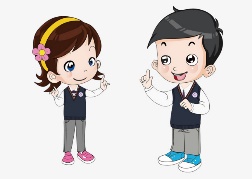 Слайд Сабақтың соңы5 минРефлексия  жақсы, көңілді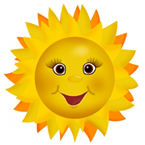  орташа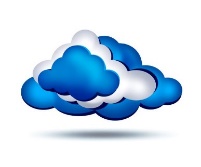    төмен 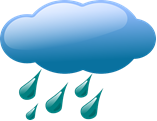 Үй жұмысыЖұмыс дәптері 55-бет.БағалауОқушылар өздерінің жұмысы мен сыныптастарының жұмысын бағалау критерийлері бойынша бағалай алады.Рефлексия  жақсы, көңілді орташа   төмен Үй жұмысыЖұмыс дәптері 55-бет.БағалауОқушылар өздерінің жұмысы мен сыныптастарының жұмысын бағалау критерийлері бойынша бағалай алады.